CLOTHING CARE TIPS WORDSEARCH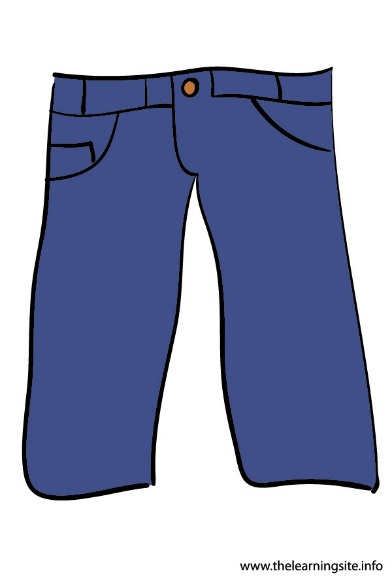 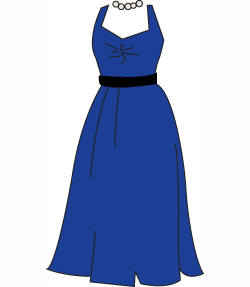 BAG					H S Q C H S I K E N D S G N PCARE					M C R M L V L Q J E N W N G XCLEAN					G I Y E W O I L D H E E I R DCLOSED					L G X A G H S A I S C A T L GDRYCLEANING				M G M K A N O E E P N T R N QDRYER					S O N Z O L A O D W A E O V NGARMENT				K U O I R L H H V A N R S F GHAND					S A N E N S G A B R E S V F ZHANGERS				R L V L U A S I L R T Q K S TLABEL					E O P U I H E U C W N H P C RLINT					N K P U E G P L B A I R T L TMAINTENANCE				A M E L D L H O C H A A M V PMENDED					Z Y V C A R E T K Y M A M L FOVERLOADED				D E P O L I S H U Y R P D H MPILLS					S D K B C J Y Y Y I T D U E EPOCKETS				V A C W C R S H P D V Z X G NPOLISH					N Q O S V H L M E L H L M B DPROMPTLY				Q O P R O M P T L Y A A R T ESHELVES				L C M Y J N A A F B V O N B DSHOES					J B F Q M M Y K E E L E N D LSORTING				R E Y R D Z U L X D M W A X ISUNLIGHT				Q R S T E K C O P R B A E J NSWEATERS				Q Z W G S U P P A J A Q L Q TWOOL					F X Z U H I X G B V V J C X X